Lab Safety and EquipmentName:	____________________Block:	_____WHMIS SymbolsWHMIS stands for Workplace Hazardous Materials Information SystemMatch the WHMIS symbol with the correct definition:Consumer Hazard LabelsNational Fire Protection Association (NFPA) LabelsThe NFPA diamond is subdivided into four general categories:Safety PracticesBriefly describe the proper safety practices in regards to the following:1) Food and drink in the lab	____________________________________2) Proper attire during a lab	____________________________________3) People with contacts	____________________________________4) People with long hair	____________________________________5) An accident occurs	_________________________________________6) A fire occurs	______________________________________________7) Somebody’s clothes catches on fire	___________________________8) Disposing of chemicals	____________________________________9) Mercury is spilt	_________________________________________10) Acid is spilt	______________________________________________11) Base is spilt	______________________________________________12) Glassware breaks or chips	________________________________13) Heating a test tube with a Bunsen burner	_______________________14) Smelling chemicals	_________________________________________15) Mixing acid and water	____________________________________16) Chemical gets spilt on your skin	___________________________17) Chemical gets in your eyes	________________________________18) The fire alarm goes off	____________________________________19) You have completed your experiment	_______________________20) Testing hot objects   ________________________________________Safety EquipmentName the following safety equipment.Safety MapMake a safety map of your classroom. Be sure to include all safety equipment: 1) fire exits, 2) fire extinguisher, 3) gas main shutoff, 4) broken glass container, 5) eye wash station, 6) fire blanket, 7) first aid kit, 8) goggles, 9) chemical spill kit, and 10) fume hood.Lab EquipmentFlashcards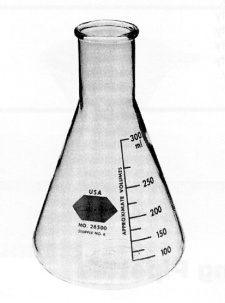 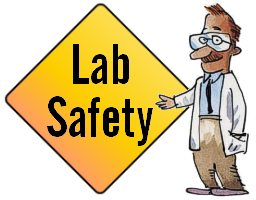 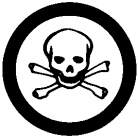 1) Compressed ____________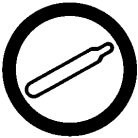 2) Flammable and ____________ Material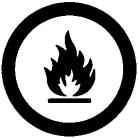 3) ____________ Material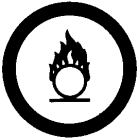 4) Materials Causing ____________ and Serious Toxic Effect5) Materials Causing ____________ Toxic Effects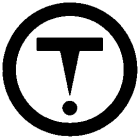 6) ____________ Infectious Material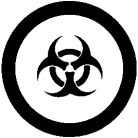 7) ____________ Material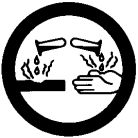 8) Dangerously ____________ Material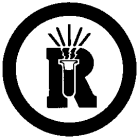 1)    _______a) These materials contain harmful micro-organisms.b) These materials increase the risk of fire if they come in contact with flammable or combustible materials.c) These materials can destroy the skin or eat through metals. d) These materials are capable of catching fire in the presence of a spark or open flame.e) These materials can cause death or immediate injury when a person is exposed to small amounts.f) These materials include compressed gases, dissolved gases, and gases liquefied by compression or refrigeration.g) These materials may self-react dangerously. h) These materials can cause life-threatening and serious long-term health problems.  2)_______a) These materials contain harmful micro-organisms.b) These materials increase the risk of fire if they come in contact with flammable or combustible materials.c) These materials can destroy the skin or eat through metals. d) These materials are capable of catching fire in the presence of a spark or open flame.e) These materials can cause death or immediate injury when a person is exposed to small amounts.f) These materials include compressed gases, dissolved gases, and gases liquefied by compression or refrigeration.g) These materials may self-react dangerously. h) These materials can cause life-threatening and serious long-term health problems.  3) _______a) These materials contain harmful micro-organisms.b) These materials increase the risk of fire if they come in contact with flammable or combustible materials.c) These materials can destroy the skin or eat through metals. d) These materials are capable of catching fire in the presence of a spark or open flame.e) These materials can cause death or immediate injury when a person is exposed to small amounts.f) These materials include compressed gases, dissolved gases, and gases liquefied by compression or refrigeration.g) These materials may self-react dangerously. h) These materials can cause life-threatening and serious long-term health problems.  4) _______a) These materials contain harmful micro-organisms.b) These materials increase the risk of fire if they come in contact with flammable or combustible materials.c) These materials can destroy the skin or eat through metals. d) These materials are capable of catching fire in the presence of a spark or open flame.e) These materials can cause death or immediate injury when a person is exposed to small amounts.f) These materials include compressed gases, dissolved gases, and gases liquefied by compression or refrigeration.g) These materials may self-react dangerously. h) These materials can cause life-threatening and serious long-term health problems.  5) _______a) These materials contain harmful micro-organisms.b) These materials increase the risk of fire if they come in contact with flammable or combustible materials.c) These materials can destroy the skin or eat through metals. d) These materials are capable of catching fire in the presence of a spark or open flame.e) These materials can cause death or immediate injury when a person is exposed to small amounts.f) These materials include compressed gases, dissolved gases, and gases liquefied by compression or refrigeration.g) These materials may self-react dangerously. h) These materials can cause life-threatening and serious long-term health problems.  6)_______a) These materials contain harmful micro-organisms.b) These materials increase the risk of fire if they come in contact with flammable or combustible materials.c) These materials can destroy the skin or eat through metals. d) These materials are capable of catching fire in the presence of a spark or open flame.e) These materials can cause death or immediate injury when a person is exposed to small amounts.f) These materials include compressed gases, dissolved gases, and gases liquefied by compression or refrigeration.g) These materials may self-react dangerously. h) These materials can cause life-threatening and serious long-term health problems.  7)_______a) These materials contain harmful micro-organisms.b) These materials increase the risk of fire if they come in contact with flammable or combustible materials.c) These materials can destroy the skin or eat through metals. d) These materials are capable of catching fire in the presence of a spark or open flame.e) These materials can cause death or immediate injury when a person is exposed to small amounts.f) These materials include compressed gases, dissolved gases, and gases liquefied by compression or refrigeration.g) These materials may self-react dangerously. h) These materials can cause life-threatening and serious long-term health problems.  8) _______a) These materials contain harmful micro-organisms.b) These materials increase the risk of fire if they come in contact with flammable or combustible materials.c) These materials can destroy the skin or eat through metals. d) These materials are capable of catching fire in the presence of a spark or open flame.e) These materials can cause death or immediate injury when a person is exposed to small amounts.f) These materials include compressed gases, dissolved gases, and gases liquefied by compression or refrigeration.g) These materials may self-react dangerously. h) These materials can cause life-threatening and serious long-term health problems.  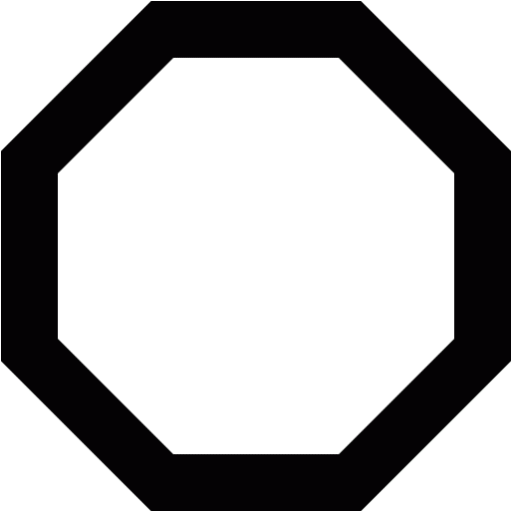 1) ____________________________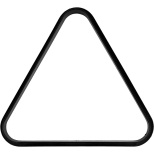 2) ____________________________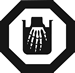 3) ____________________________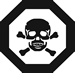 4) ____________________________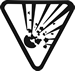 5) ____________________________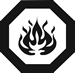 6) ____________________________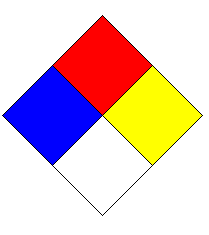 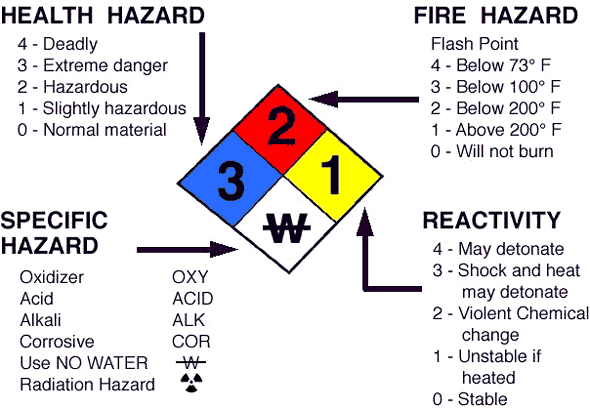 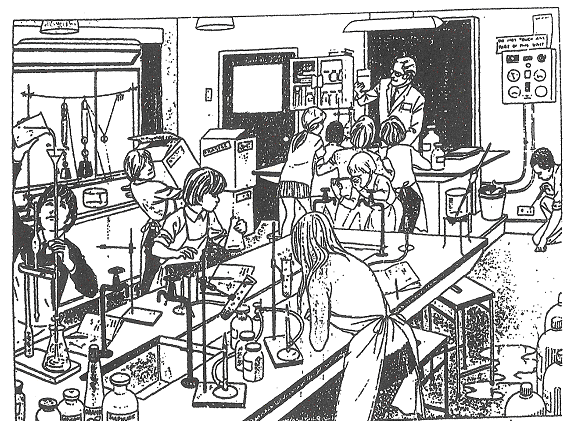 Identify unsafe lab practices:1) __________________________________________________________2) __________________________________________________________3) __________________________________________________________4) __________________________________________________________5) __________________________________________________________6) __________________________________________________________7) __________________________________________________________8) __________________________________________________________9) __________________________________________________________10) _________________________________________________________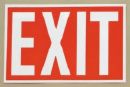 1) ____________________Marked above doors that can be used as an exit route.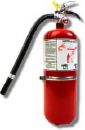 2) ____________________Puts out fires.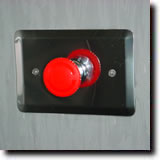 3)_____________________Shuts off gas main.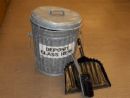 4) ____________________Used to dispose of broken or chipped glassware.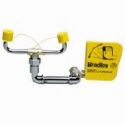 5) ____________________Rinses off any substance that has come in contact with the eyes.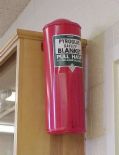 6) ____________________Helps smother flames.7) ____________________Contents of kit allow for treatment of minor injuries.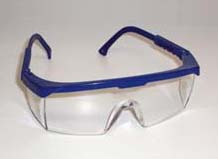 8) ____________________Protects the eyes from chemicals.9) ____________________Used to neutralize acids and bases.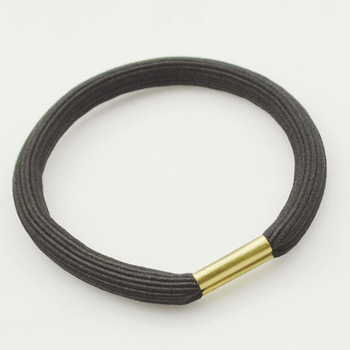 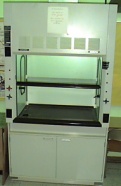 10) ___________________Used to vent harmful fumes.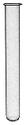 1) _________________A glass tube closed at one end, used to heat, mix and examine chemicals.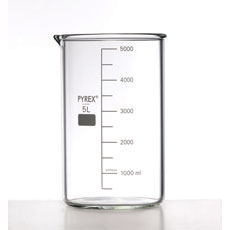 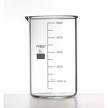 2) _________________A glass container with a pouring spout, used to store, mix, heat and examine chemicals. 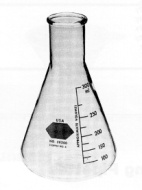 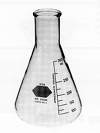 3) _________________An inverted cone shaped glass bottle used to store, heat, mix, and hold liquids.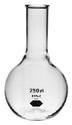 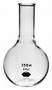 4) _________________A round bottle with a flat bottom used for boiling liquids.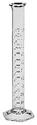 5) _________________A glass cylinder marked in milliliters, used for measuring volume of liquids.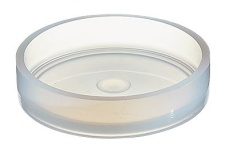 6) _________________A round shallow dish used to examine materials and to grow bacterial cultures.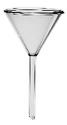 7) _________________A tube with a wide cone shaped mouth, used to pour liquids into small openings.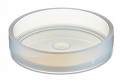 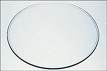 8) _________________A curved circular piece of glass, used for holding and examining specimens.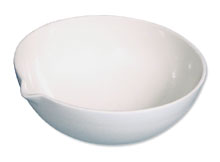 9) _________________A porcelain dish used to evaporate liquids.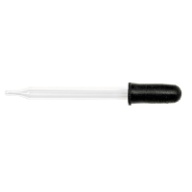 10) ________________Used to transport small amounts of liquids.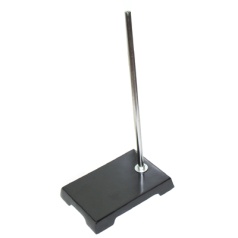 11) ________________A metal rod fastened to a sturdy base to which ring clamps and burette clamps may be attached.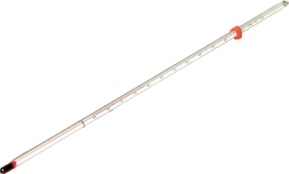 12) ________________A sealed tube containing alcohol, used to measure temperature.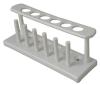 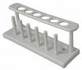 13) ________________A rack used to support test tubes.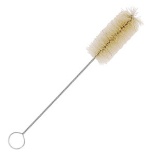 14) ________________A narrow brush used to clean test tubes.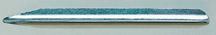 15) ________________A metal scoop used to place chemicals into test tubes.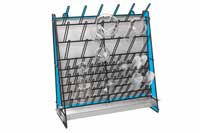 16) ________________A metal rack used to support glassware while drying it.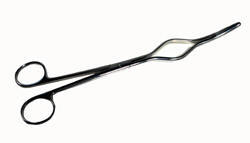 17) ________________A tool used for picking up or holding hot objects.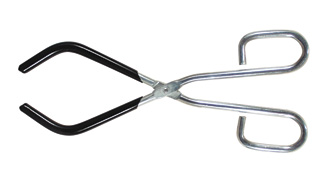 18) ________________A tool used to hold hot beakers.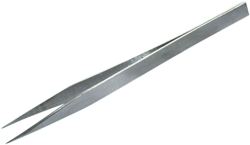 19) ________________A pair of small tongs used to grasp small items.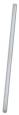 20) ________________A solid glass rod used for stirring liquids.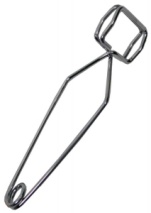 21) ________________A clamp used to hold a test tube with the hand.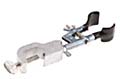 22) ________________A clamp used to hold test tubes, mounted on a support stand.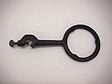 23) ________________A clamp which is mounted on a support stand, used to support beakers and flasks.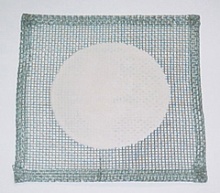 24) ________________A wire screen used with a ring clamp to support beakers and flasks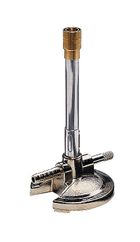 25) ________________A device used to produce a flame.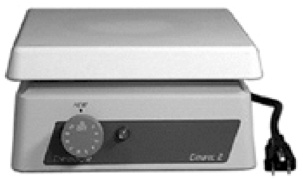 26) ________________A device used to heat beakers and flasks.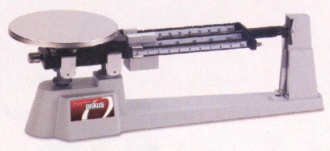 27) ________________Used to find the mass of objects or chemicals.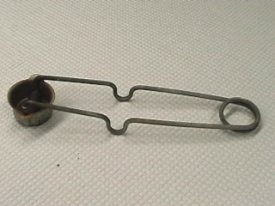 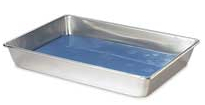 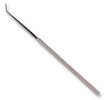 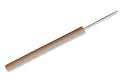 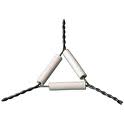 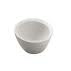 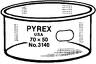 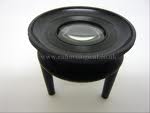 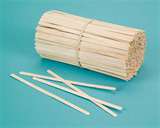 28) ________________29)  ________________30)  ________________31)  ________________32)  ________________33)  ________________34)  ________________35)  ________________36)  ________________Used to light Bunsen burners.Specimen is placed inside when dissecting.1)2)3)4)5)6)7)8)9)10)11)12)13)14)15)16)17)18)19)20)21)22)23)24)25)26)27)28)29)30)31)32)33)34)35)36)37)38)39)40)41)42)43)44)45)46)47)48)49)50)51)52)53)54)